Raw DataFigure 1: Genus-specific PCR assay targeting the tuf gene. Lane 1, 2 and 3: DNA standard, positive control E. faecalis ATCC 29212 (112 bp) and negative control, respectively. Lanes 4 to 16: strains 18.4, 18.5, 18.6, 18.7, 18.9, 18.10, 18.11, 18.13, 18.14, 18.15, 18.16, 18.17, and 18.18.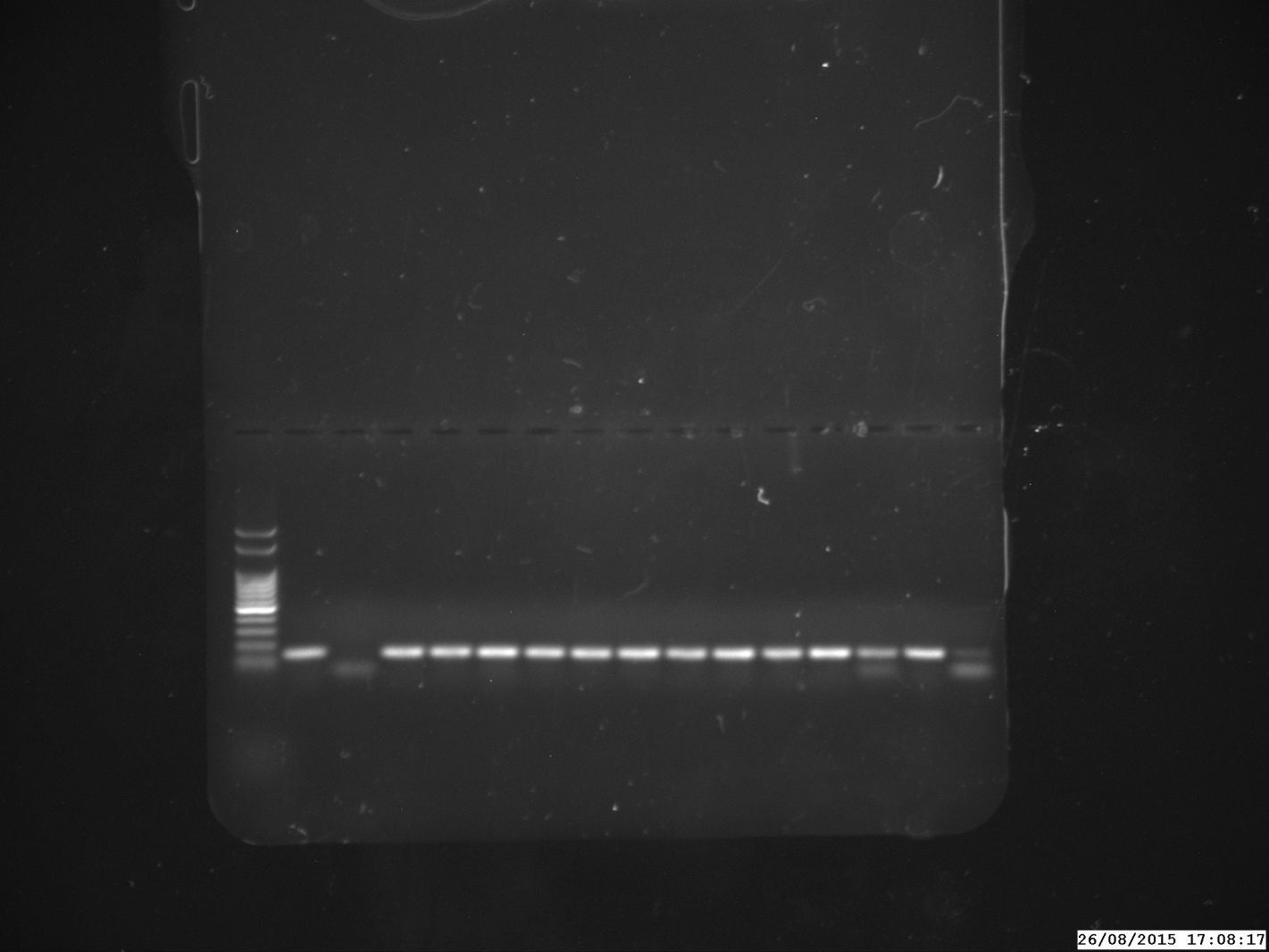 Figure 2: Specie-specific PCR assay for identification of enterococci. (A) E. casseliflavus. Lanes 1, 2 and 3: DNA standard, positive control E. casseliflavus J6 (288 bp) and negative control, respectively. Lanes 4 to 16: strains 9.9, 9.10, 9.14, 9.15, 9.17, 9.18, 9.19, 9.20, 9.21, 9.22, 9.24, 18.1 and 18.2. (B) E. mundtii. Lanes 1 and 2: positive control E. mundtii J5 (94 bp) and negative control, respectively. Lanes 3 to 9: strains 29.14, 29.20, 26.19, 3.16, 3.18, 3.4. (C) E. faecalis. Lanes 1, 2 and 3: DNA standard, positive control E. faecalis ATCC 29212 (138 bp) and negative control, respectively. Lanes 4 to 16: strains 6.5, 6.18, 6.19, 10.6, 14.1, 14.2, 14.3, 14.4, 14.7, 14.8, 14.9, 14.10 and 14.17. 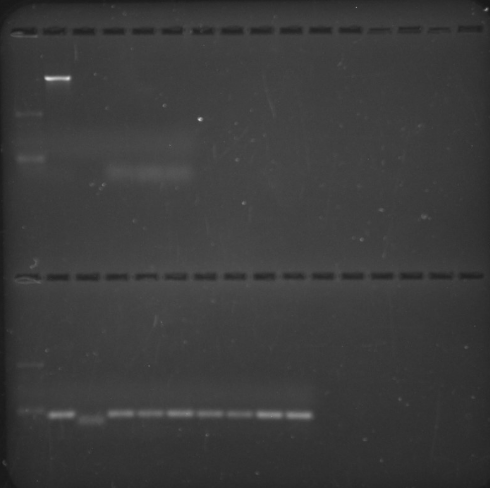 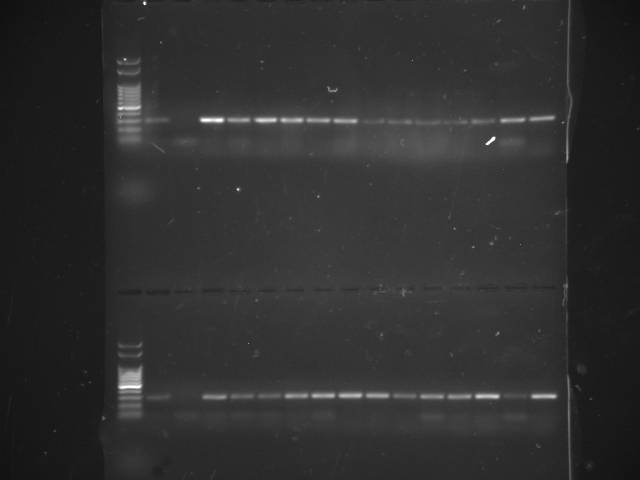 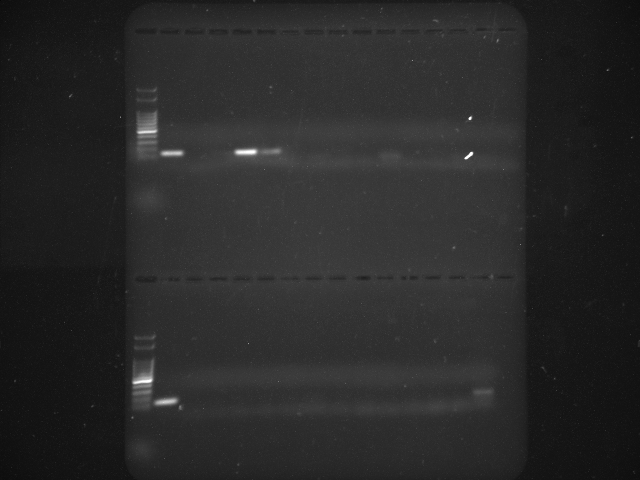 Figure 3: PCR assay for erythromycin-resistance encoding genes. (A) PCR assay for erm(B) gene. Lane 1, 2 and 3: DNA standard, positive control Enterococcus sp. 485 (639 bp) and negative control, respectively. Lanes 4 to 16: strains 11.9, 9.2, 9.5, 9.6, 9.7, 9.8, 9.9, 9.10, 9.14, 9.15, 9.17, 9.18 and 9.19. (B) PCR assay for msrC gene.  Lane 1, 2 and 3: DNA standard, positive control E. faecium P4-2 (343 bp) and negative control, respectively. Lanes 4 to 16: strains 9.5, 9.6, 9.7, 9.8, 9.9, 9.10, 9.14, 9.15, 9.17, 9.18, 9.19, 9.20 and 9.21. 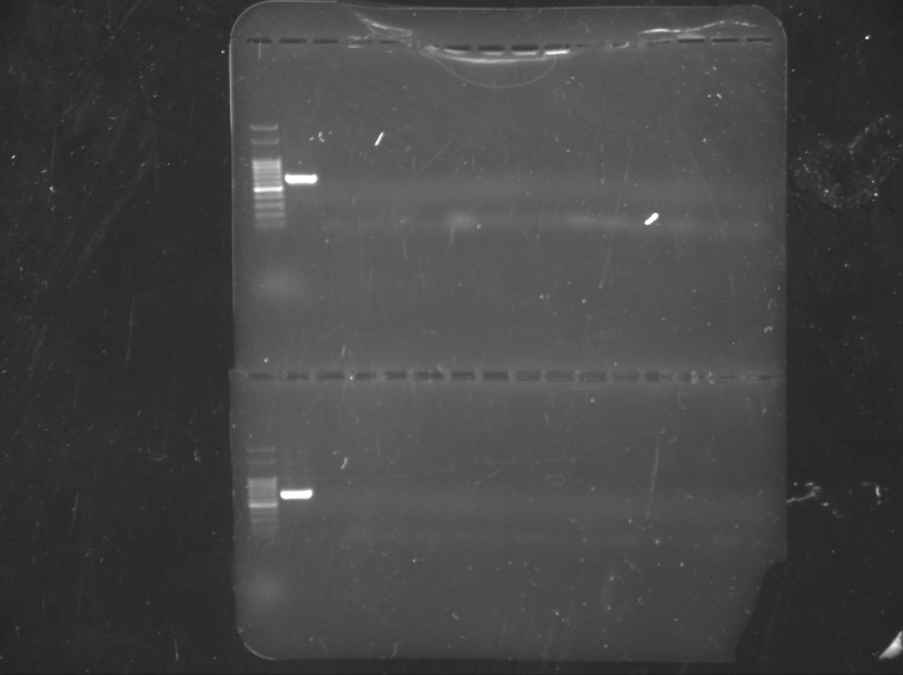 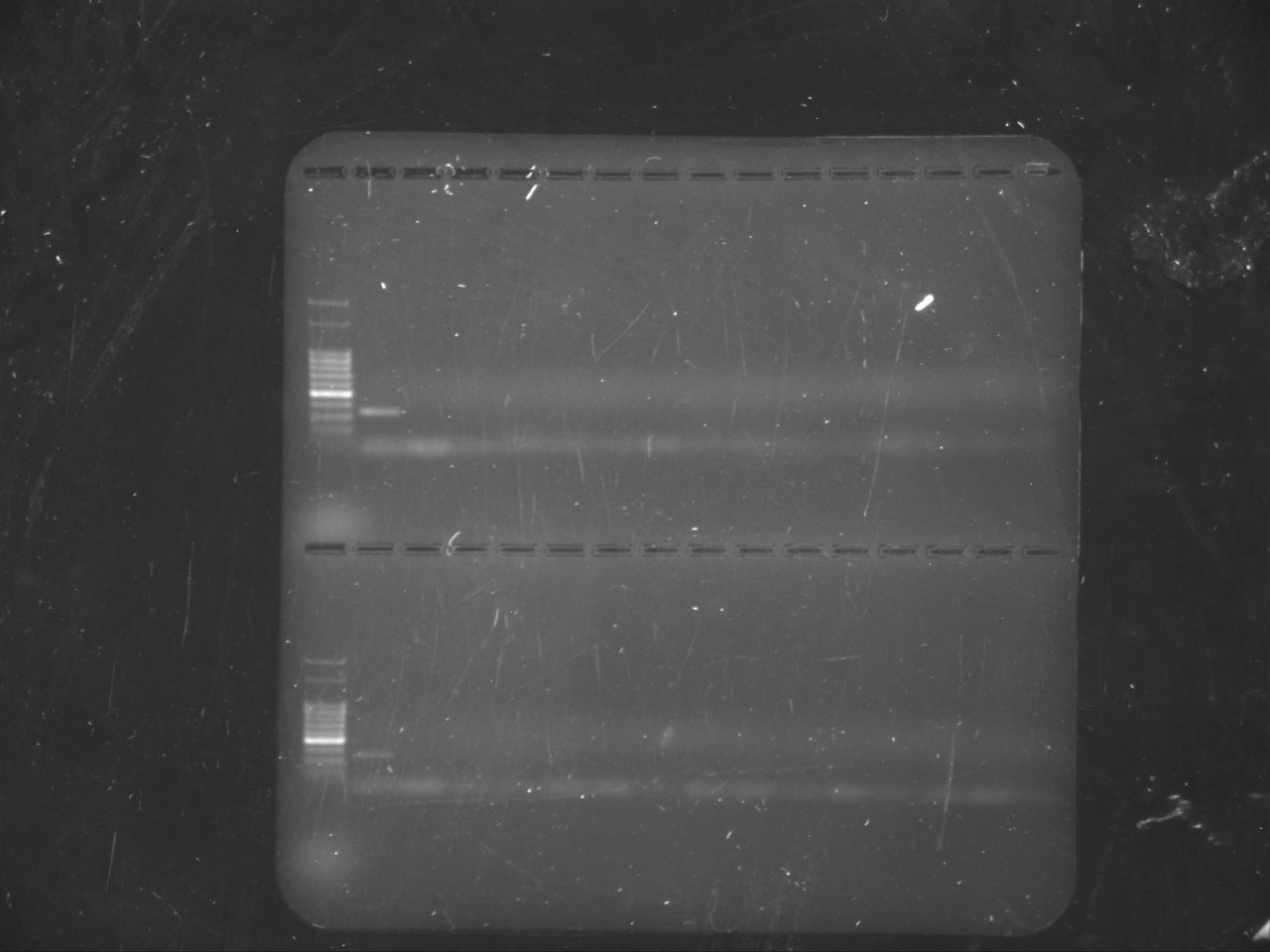 Figure 4: PCR assay for virulence associated genes in enterococci. (A) gelE (gelatinase enzyme). Lanes 1, 2 and 3: DNA standard, positive control E. faecalis ATCC 29212 (419 bp) and negative control, respectively. Lanes 4 to 16: strains 6.9, 6.12, 6.13, 6.14, 6.17, 6.18, 6.19, 6.20, 6.22, 10.1, 10.2, 10.3 and 10.4. Positive strains for amplification are indicated by the asterisks. (B) cylA (activator of cytolysin). Lanes 1, 2 and 3: DNA standard, positive control E. faecalis 8 (517 bp) and negative control, respectively. Lanes 4 to 16: strains 9.21, 9.22, 9.24, 18.1, 18.2, 18.3, 18.4, 18.5, 18.6, 18.7, 18.9, 18.10 and 18.11. (C) esp (associated to biofilm formation). Lanes 1, 2 and 3: DNA standard, positive control E. mundtii 14.3 (1198 bp) and negative control, respectively. Lanes 4 to 16: strains 7.22, 14.18, 11.1, 11.2, 11.3, 11.4, 11.5, 11.6, 11.8, 11.9, 11.10, 11.11, and 11.12. (D) agg (aggregation substance). Lanes 1, 2 and 3: DNA standard, positive control E. faecalis M2.15 (1553 bp) and negative control, respectively. Lanes 4 to 9: strains 7.2, 7.3, 7.4, 7.5 and 7.6. (E) ace (accessory colonization factor). Lane 1 and 2: positive control E. faecalis C12 (320 bp) and negative control, respectively. Lanes 3 to 9: strains 7.3, 7.4, 7.15, 7.19, 6.9, 6.18 and 6.19.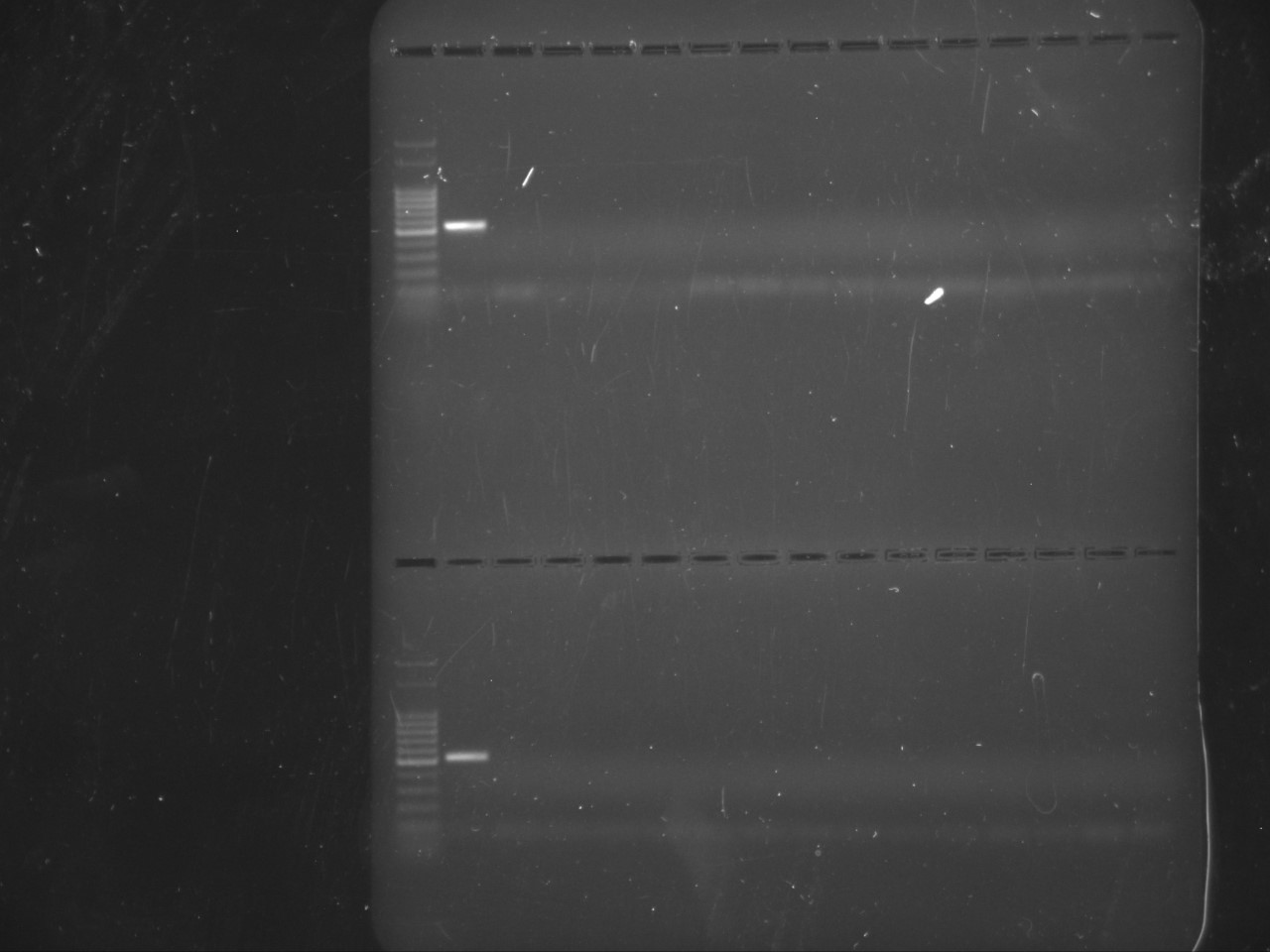 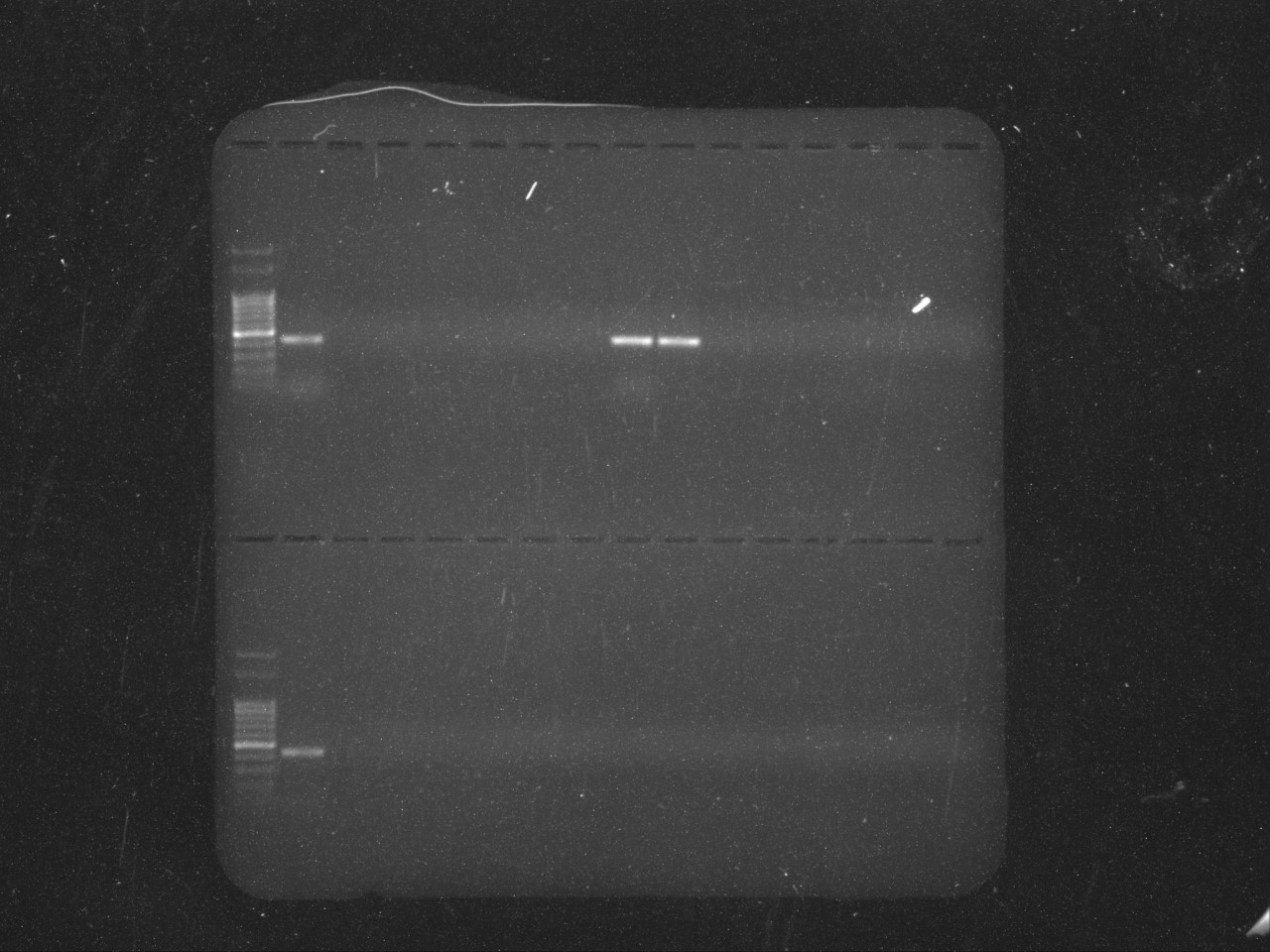 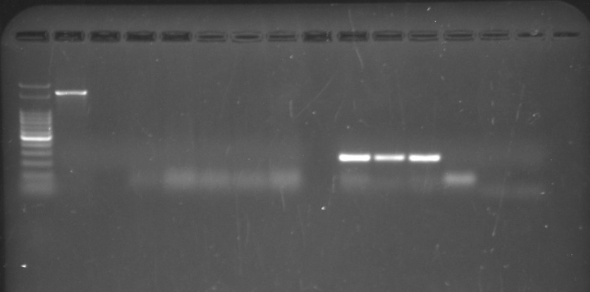 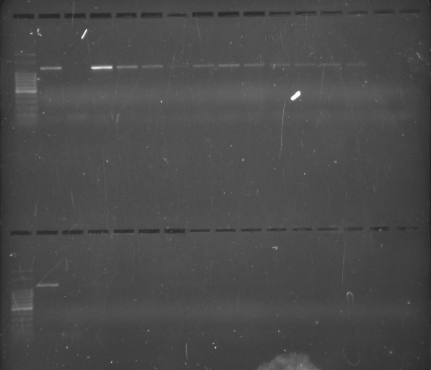 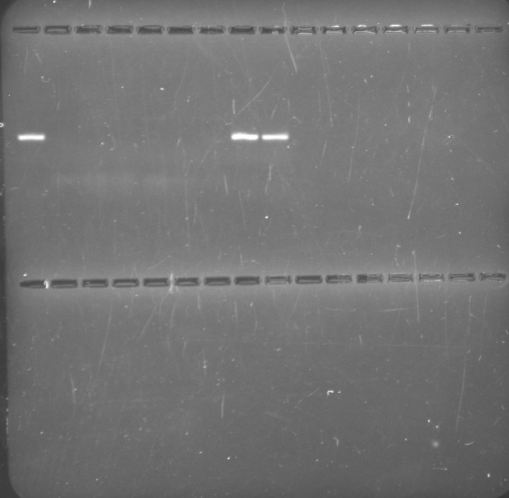 Figure 5: Cromossomal digestion patterns of enterococci after digestion with SmaI. Lane 8: Lambda Ladder PFG Marker (New England Biolabs). Lanes 1 to 15 (except 8): strains 7.21, 7.22, 6.2, 6.4, 10.5, 10.12, 11.9, 7.2, 7.3, 7.19, 7.17, 10.17, 7.16 and 10.8, respectively.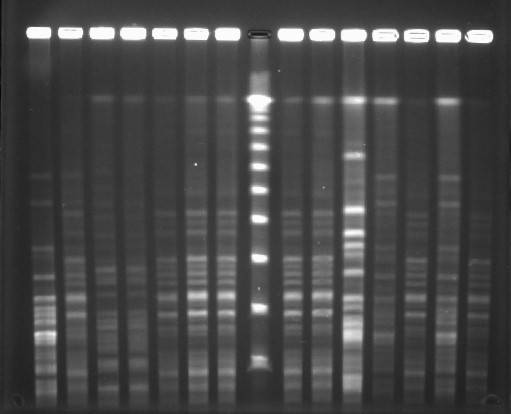 